Муниципальное бюджетное дошкольное образовательноеучреждение «Центр развития ребенка - детский сад №54 «Звездочка»Конспект урока для 1 класса «Забавные игрушки»подготовила воспитательЛада  Викторовна Михалева г. Озерск  2013Задачи:Социализация: Вовлекать детей в речевое взаимодействие с воспитателем и детьми. Обеспечить эмоциональный комфорт на занятие. Воспитывать любознательность, воображение, добрые чувства, отзывчивость, положительное отношение к персонажам.Познание: Развивать восприятие детей, обогащать их сенсорный опыт. Закреплять с детьми умение сравнивать предметы по твердости и мягкости, по величине: большой и маленький, повторить знание основных цветов. Повторить названия домашних животных, чем они питаются.Речевое: Развивать связную, выразительную, активную речь, звуковую культуру речи.Физическое:  Повторить игру «Солнышко и дождик». Развивать слуховое и зрительное внимание, умение ориентироваться  в пространстве группы.Художественно - эстетическое: Развивать эмоциональность и образность восприятия музыки через движения. Воспитывать интерес детей к чтению художественной литературы, выразительному рассказыванию стихотворению Агнии Барто.Ход занятия.Воспитатель: - Ребятки, предлагаю вам отправиться на прогулку в лес. Какая сегодня погода? А есть ли тучки? Давайте возьмем собой зонтик, корзиночку (в нее можно что-нибудь положить). Чтобы было веселее, возьмем, друг друга за руки (идут по группе).  Встречаем Мишку с забинтованной лапой.Воспитатель:  - Откуда ты, Мишка идешь?Мишка:- От Доктора Айболита.Воспитатель:- А, что у тебя болит?Мишка:- Лапка.Воспитатель:- А что случилось?Мишка:- Я ушел от ребят, которые меня обижали. Медом не кормили, спать не укладывали, песенки не пели, оторвали мне лапку и бросили  в раздевалке на полу. А сами ушли гулять. Встал я и пошел к Айболиту. Вылечил меня Айболит, пришил мне лапку. Теперь она не болит.Воспитатель:- Бедный Мишка, давайте его погладим и угостим медом. Какой у нас Мишка?Дети:- Мягкий. Пушистый, теплый.Воспитатель:- А мы будем заботиться о Мишке?Дети:- Да!Воспитатель:- Предлагаем тебе Мишка, присесть и послушать стихотворение А. Барто «Мишка». Мишка присаживается на «пенек» и ребенок читает ему стихотворение.Мишка: -  Спасибо, ребята! А я люблю играть и отгадывать загадки. У меня есть сундучок с предметами. Хотите посмотреть, что я принес? Дети: Да!Дети вместе с Мишкой рассматривают приготовленные в сундучке предметы.Мишка: - Ребята, разложите мне, пожалуйста, все предметы на два подноса. На один - твердые предметы, а на другой - мягкие предметы.Дидактическая игра «Твердый, мягкий»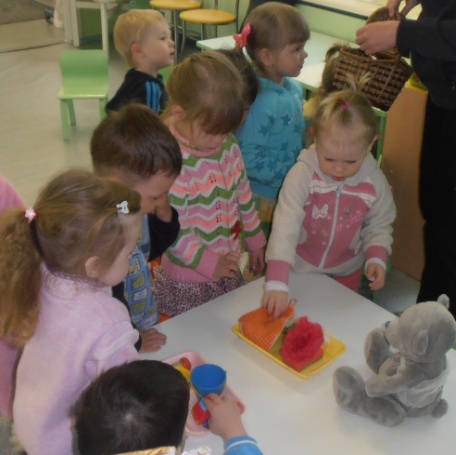 Воспитатель:- Молодцы, ребята. Давайте возьмем Мишку с собой в группу. Мишка,  пойдешь с нами?Мишка: - Пойду!Воспитатель: - Берите, ребята, Мишку за лапу, и пойдем по дорожке  дальше.Вдруг выкатывается мячик на дорожку.Воспитатель: - Ой, что это?Дети: - Мячик.Воспитатель: - Какой выкатился  мячик? Большой или маленький?Дети: - Большой!Воспитатель: - А какого цвета?Дети: - Красного.Воспитатель: - А какой формы?Дети: - Круглой.Воспитатель: - А мячик твердый или мягкий?Дети: - Мягкий.Воспитатель: - А еще он легкий. Как вы думаете, если мячик по дорожке укатится в озеро (речку), он будет плавать, или утонет?Дети: - Плавать. Утонет.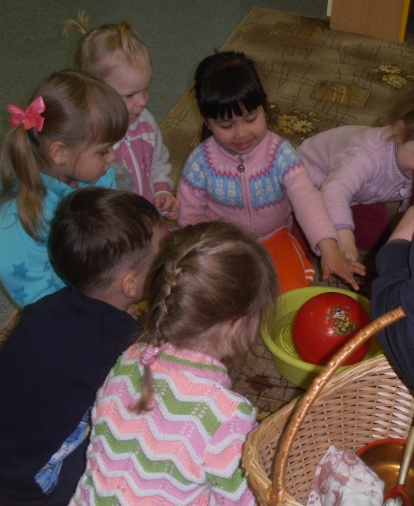 Воспитатель: - А давайте проверим, утонет он или нет.Воспитатель опускает в таз с водой мячик. Дети: - Мячик не тонет, он плавает.Воспитатель: - А я знаю одну девочку, она очень любит играть в мяч. Но однажды у нее мячик упал в речку, испугалась Таня, что он утонет, и стала плакать. Вы знаете такое стихотворение? Дети читают стихотворение А. Барто «Мячик».Воспитатель: - Вот какая история случилась с Таней. В следующий раз она будет играть осторожно и внимательно. Давайте возьмем мячик с собой, положим его в корзиночку, он нам пригодится. Воспитатель с детьми отправляются дальше по дорожке. Звучит музыка, напоминающая звук дождика (под которую дети часто играют на музыкальном занятии). Воспитатель: - Ой, ребята дождик пошел! Прячьтесь скорее под зонтиком, а то намокните.Воспитатель открывает зонтик, и дети прячутся под зонтиком.Игра «Солнышко и дождик»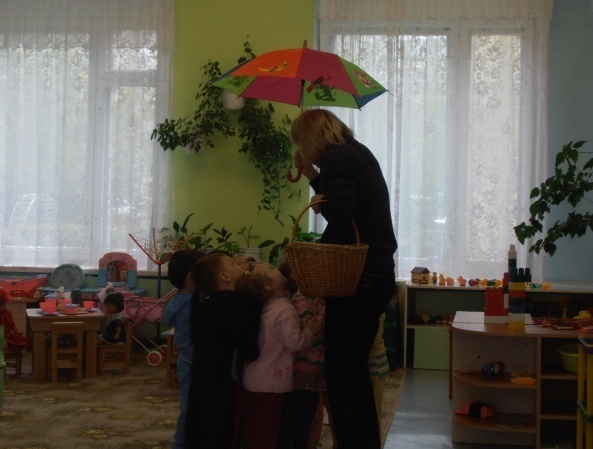  Ход игры: дети гуляют по группе, пока звучит музыка. Когда музыка заканчивается, дети бегут к воспитателю и прячутся под зонтик. (Игра повторяется 2-3 раза, воспитатель с зонтом перемещается по группе). Воспитатель: - Как мы с вами весело поиграли. Вы промокли?Дети: - Нет!Воспитатель: -  Ой, а вы слышите, кто-то всхлипывает.Воспитатель с детьми подходит к ширме, и видят плачущего Зайку.Воспитатель: - Зайка, что случилось? Почему ты сидишь под дождем? Ребята, вы не знаете?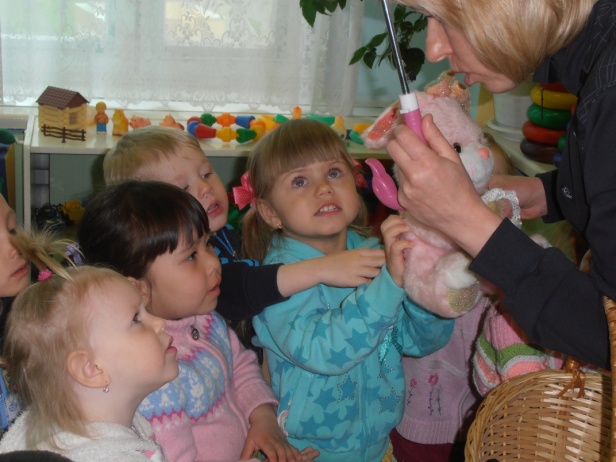 Дети: - Его бросили… Воспитатель: - Так что же нам делать?Дети: - Нужно взять Зайку с собой, высушить его. Угостить морковкой, рассказать ему стихотворение.Воспитатель берет зайку на руки, укрывает пеленкой.Воспитатель:  Пошли с нами, Зайка, отогреем тебя.Дети читают стихотворение А. Барто «Зайка», вытирают его пеленкой, гладят, угощают морковкой и забирают с собой.Раздается протяжное мычание. Дети подходят к скамейке, на которой стоит игрушка - Бычок.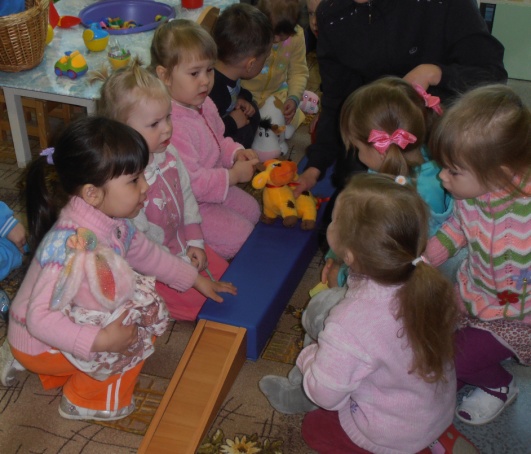 Воспитатель: Здравствуй, Бычок! Ты откуда идешь? Почему так тяжело вздыхаешь? Бычок: -  Потерял свою маму. Вот решил перейти лужу по мостику,  но не могу.Воспитатель: -  Не бойся, мы тебе поможем. А сначала послушай стихотворение.Дети читают стихотворение А. Барто «Бычок».Воспитатель: - А сейчас я вам предлагаю научить бычка ходить по узенькой скамейке.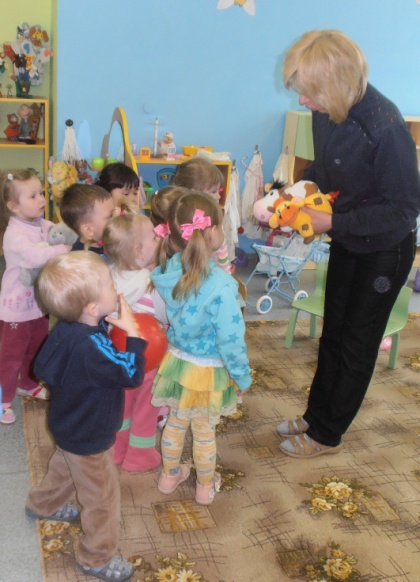 Спортивная игра «Мостик»(Ход игры: дети становятся друг за другом и идут по узенькой скамейке.)Воспитатель: - Бычок, мы тебя научили ходить по мостику.Бычок: - Спасибо вам ребята, выручили вы меня.Воспитатель: - Ребята, но мы с вами еще не нашли маму Бычка. Нужно ее всем вместе позвать.Дети и воспитатель: - Ау, Матушка-Коровушка, ты где! Матушка-Коровушка: - Мууу, какие молодцы ребята, что меня позвали. Я ваши голоса услышала и пришла. Спасибо, что помогли моему сыночку по мостику через лужу перейти. А за это я вам подарю сочную, зеленую траву. Дети: - Спасибо тебе, Коровушка.Дети берут траву.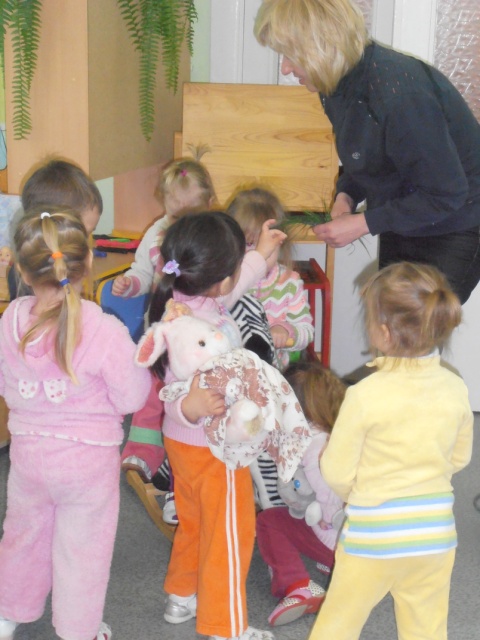 Воспитатель: - Ребята, зачем вы взяли траву у Коровушки? Вы ее кушать будете?Дети: - Нет, не будем! Мы кого-нибудь угостим.Воспитатель: А я предлагаю вам угостить вкусной зеленой травой Лошадку. Поскакали к ней в гости.Звучит музыка, дети скачут как лошадки (выполняют прямой галоп). Дети подъезжают к лошадке - качалке.Воспитатель: - Тррр, стоп приехали.  А вот и Лошадка вышла к нам. Угощайте ее травкой.Дети угощают Лошадку травкой. По очереди садятся на нее и рассказывают стихотворение А. Барто «Лошадка».Лошадка: - Спасибо вам ребята за угощение и за стихотворение, но мне нужно скакать дальше. До свидания! И-го-го-го!Воспитатель: - Что-то долго мы с вами гуляли в лесу, пора нам и домой возвращаться. Предлагаю полететь на самолете. Вы согласны!Дети: - Да-да-да!Воспитатель:- Самолет к взлету приготовься, закрылки поднять (дети разводят руки в стороны), мотор завести (дети издают звуки заводящегося мотора). Самолет к взлету готов?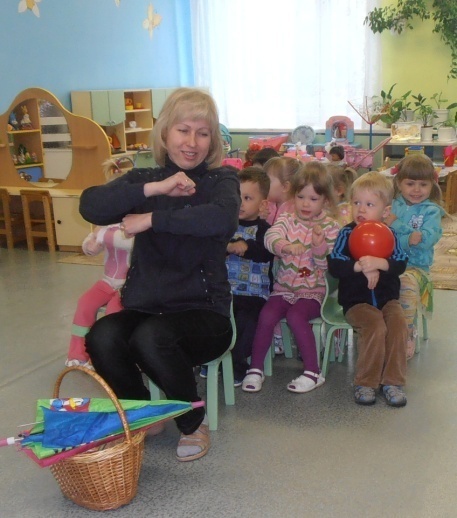 Дети: - Готов! Воспитатель: - Раз, два, три, самолет взлетел!Дети изображают самолет и летают по помещению.Воспитатель: - Самолет на посадку!Дети приземляются на коленки.Воспитатель: - Вот мы с вами и прилетели домой. А на чем прилетели?Дети: - На самолете!Воспитатель: - А кто знает стихотворение «Самолет» и нам его расскажет.Дети рассказывают стихотворение А. Барто «Самолет».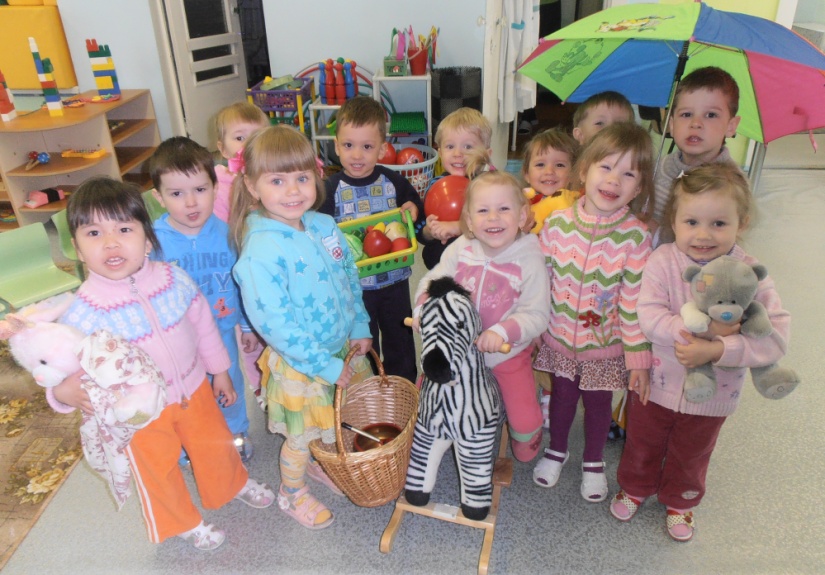 Воспитатель: - Ребята, куда мы ходили.Дети: -  В лес, на прогулку.Воспитатель: - А кого в лесу встречали? Ответы детей: - Зайку, Мишку, Бычка. Корову. Лошадку …Воспитатель: - Понравилось вам наше путешествие?Ответы детей.Воспитатель предлагает детям поиграть с новыми  друзьями.Список используемой литературы1. Барто А.Л. Стихи для самых маленьких. - М,: АСТ, 2011.2. Климова Е.П. Художественно-эстетическое развитие дошкольников.  Интегрированные занятия: музыка, рисование, литература, развитие речи. - Волгоград, Учитель, 2007. 3. Фотографии из личного архива.